Studie- en vakboeken Dedicon Uitgekomen kwartaal 1 2019Bevat alle brailleboeken die in de periode januari t/m maart 2019 aan de collectie van Dedicon zijn toegevoegd. Over deze lijstDeze lijst bevat de brailleboeken van Dedicon Educatief die in het eerste kwartaal van 2019 aan de collectie van Dedicon zijn toegevoegd. De lijst bevat informatieve boeken voor volwassenen. De boeken zijn gesorteerd op achternaam van de auteur. De volgende gegevens zijn opgenomen:Auteur en titelEen korte inhoudomschrijving (indien beschikbaar)Het jaar van uitgaveOpleidingsniveau (mbo, hbo of wo)Het boeknummerAanduiding van het genre ‘niet’, omdat het gaat om informatieve boekenAanduiding V (voor volwassenen)Aanduiding 1 of meer br = braillebanden (omvang van het boek)N.B. De boekgegevens worden rechtstreeks geleverd door Dedicon Educatief en niet gewijzigd voor de configuratie naar dit bestand. Dit bestand is met de grootst mogelijke zorg opgesteld, taal en spelfouten onder voorbehoud. Opgeven van boeksuggesties: Een boeksuggestie indienen doet u zo:Zoek in dit bestand.Noteer de titel, auteur en het boeknummer van het desbetreffende boek.U mailt de boeksuggestie aan klanten@passendlezen.nl met uw klantgegevens. In de onderwerpsregel noteert u (minimaal) ‘Suggestie studie- en vak’.De boeksuggestie voor het studie- en vakboek wordt door Passend Lezen in behandeling genomen. U ontvangt een terugkoppeling of het boek wel of niet in de collectie past en wordt opgenomen.Inhoud:
Informatieve boeken voor volwassenen	1Informatieve boeken voor volwassenenBijsterveld, Sophie van / Overheid en godsdienst : herijking van een onderlinge relatie
2018
hbo,wo
s323050 niet - V - 11br  
____________________________Brink, Gabri?l van den / Heilige Geest : een essay over aard en wording van de menselijke natuur
2018
hbo,wo
s323053 niet - V - 8br  
____________________________De Certeau, Michel / De vreemdeling
Eenheid in verschil
2019
hbo,wo
s323045 niet - V - 13br  
____________________________Demasure, Karlijn / Als wonden kunnen helen : Is er leven na sexueel misbruik?
2015
hbo,wo
s323044 niet - V - 4br  
____________________________Faculteit der Rechtsgeleerdheid, Universiteit Maastricht / Tutorinstructie Inleiding Staats- en Bestuursrecht 2018/2019
2018
wo
s322808 niet - V - 11br  
____________________________Hart, Joep de / Christenen in Nederland : kerkelijke deelname en christelijke gelovigheid
2018
hbo,wo
s323051 niet - V - 12br  
____________________________Kabergs, Val?rie / Dit is mijn lichaam : lichamelijkheid in de bijbelse traditie
2018
hbo,wo
s323047 niet - V - 10br  
____________________________Kasper, Walter / De boodschap van Amoris laetitia : een vriendschappelijk geschil
2018
hbo,wo
s323046 niet - V - 3br  
____________________________Kronenberg, Mathieu J. / Grondtrekken van het Nederlandse strafrecht
2018
hbo,wo
s323028 niet - V - 23br  
____________________________Mallon, James / Als God renoveert : De parochie van onderhoud naar bloei
2019
hbo,wo
s322314 niet - V - 16br  
____________________________Quartier, Thomas / Zinzoekers : dialogen over religie tussen oost en west
2018
hbo,wo
s323048 niet - V - 6br  
____________________________Smeets, Arnold / Tussen de regels verschijnt Hij : Boeken als leermeester
2018
hbo,wo
s323049 niet - V - 8br  
____________________________Uden, Rien van / Weerloos - weerbaar : culturele en morele aspecten van verlies
2018
hbo,wo
s323052 niet - V - 5br  
____________________________Bibliotheekservice Passend LezenPostbus 840102508 AA Den HaagTel.: 	070 - 338 15 00E-mail: 	klanten@passendlezen.nlWebsite:	www.passendlezen.nl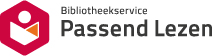 